Муниципальное бюджетное дошкольное образовательное учреждение«Новоуральский детский сад «Колосок» Кувандыкского городского округа Оренбургской области»462232, Оренбургская область, Кувандыкский район, с. Новоуральск, улица Советская, дом 14эл. адрес: http://novur-kolosok.kuv-edu.org.ru , эл.почта: detsadkolosok2016@yandex.ruВ нашем образовательном учреждении МБДОУ «Новоуральский детский сад «Колосок» строго соблюдаются правила и меры безопасности. Сотрудники относятся ответственно к формированию здоровья детей в ДОУ. Воспитатель ведет строгий контроль за охраной здоровья воспитанников. Существуют правила охраны жизни и здоровья детей. Ответственный по ОТ ДОУ систематически проводит технические осмотры помещений детского сада, соблюдение всеми сотрудниками правил пожарной безопасности. Также педагогами проводятся инструктажи с детьми: по пожарной безопасности, технике безопасности, правила поведения на дороге, в общении с посторонними людьми. Все опасные предметы вне зоны досягаемости для детей. Для проведения занятий выдаются ножницы с затупленными концами, только под руководством и надзором воспитателя. Так же в целях охраны здоровья детей в ДОУ приведён в порядок и участок, на котором дети гуляют. Ежедневно проверяется отсутствие предметов, которые могут нанести вред здоровью ребенка. Все игровые снаряды, в исправном состоянии. В зимний период территория ДОУ систематически очищается от снега, все дорожки обработаны песком.Охрана здоровья в ДОУ – задача очень важная и ответственная. Помещения, в которых находятся дети, ежедневно убираются и проветриваются. Воспитатели не только обучают детей и развивают их умственные способности, но и следят за тем, чтобы здоровье детей не пострадало, а наоборот крепло и улучшалось. В настоящее время одной из приоритетных задач, стоящих перед педагогами, является сохранение здоровья детей в процессе воспитания и обучения т.к. формирование здорового образа жизни начинаться уже в детском саду. Вся жизнедеятельность ребенка в ДОУ направлена на сохранение и укрепление здоровья. Основой являются еженедельные познавательные, физкультурные и интегрированные занятия, партнерская совместная деятельность педагога и ребенка в течение дня. Целью оздоровительной работы в ДОУ является создание устойчивой мотивации потребности в сохранении своего собственного здоровья и здоровья окружающих. Поэтому педагоги ДОУ стараются правильно сконструировать содержание воспитательно-образовательного процесса по всем направлениям развития ребенка, отобрать современные программы, обеспечивающие приобщение к ценностям, и прежде всего, – к ценностям здорового образа жизни. Основные компоненты здорового образа жизни: рациональный режим, правильное питание, рациональная двигательная активность, закаливание организма, сохранение стабильного психоэмоционального состояния.Режим дня в ДОУ соблюдается на протяжении всего дня. От этого зависит здоровье и правильное развитие. При проведении режимных процессов педагоги придерживаются следующих правил:1. Полное и своевременное удовлетворение всех органических потребностей детей (во сне, питании).2. Тщательный гигиенический уход, обеспечение чистоты тела, одежды, постели.3. Привлечение детей к посильному участию в режимных процессах.4. Формирование культурно-гигиенических навыков.5. Эмоциональное общение в ходе выполнения режимных процессов.6. Учет потребностей детей, индивидуальных особенностей каждого ребенка. Рациональный режим в ДОУ стабилен и вместе с тем динамичен для постоянного обеспечения адаптации к изменяющимся условиям внешней социальной и биологической среды. Большое внимание уделяется организации адаптационного периода для детей, вновь поступивших в ДОУ. Разработан комплекс мероприятий по снижению срока привыкания детей к ДОУ, такие как:анкетирование родителей на тему "Готовность ребенка к поступлению в детский сад"пребывание ребенком небольшого отрезка времени в детском саду вместе с мамой (бабушкой);изучение и учет особенностей его поведения дома и привычек;щадящий режим.На ребенка заводится адаптационный лист, в котором фиксируются все виды деятельности ребенка, его эмоциональное состояние, навыки взаимоотношений, речь, определяется группа адаптации при поступлении в ДОУ.Медицинское обслуживание детей МБДОУ «Новоуральский детский сад «Колосок» осуществляется на договорной основе с ГБУЗ «Городская больница» города Кувандыка, осуществляет лечебно-профилактическую поддержку воспитанникам. Медсестрой делает профилактические прививки, согласно Национальному календарю прививок. Медицинская сестра проводит антропометрические измерения детей в начале и конце учебного года, оказывает доврачебную помощь, осуществляет контроль за качеством питания детей.При поступлении ребенка в ДОУ проводится обследование на энтеробиоз и осмотр на педикулез.Ежедневно проводится осмотр работников пищеблока на наличие гнойничковых заболеваний и респираторные инфекции с отметками в журнале здоровья. Каждый год организуются плановые профилактические осмотры сотрудников медицинскими специалистами, гигиеническое обучение и профилактика энтеробиоза сотрудников с отметками в ЛМК.Меры по охране и укреплению здоровья дошкольников.
Одна из главных задач коллектива дошкольного учреждения - построение системы профилактических и оздоровительных мероприятий, направленной на сохранение и укрепление физического и психического здоровья дошкольников и всех участников образовательного процесса.В рамках данной системы предусмотрена оптимизация режима дня; улучшение питания; осуществление профилактических мероприятий; контроль за физическим, психическим состоянием детей; внедрение эффективных принципов развивающей педагогики оздоровления; обеспечение условий для успешной адаптации дошкольников к детскому саду и школе; формирование у детей и родителей мотивации к здоровому образу жизни.В МБДОУ разработана модель здоровьесберегающего воспитательно-развивающего пространства, включающая в себя:· оборудованный спортивно-музыкальный зал для проведения физкультурных занятий;· оборудованные прогулочные площадки, где созданы возможности для метания, лазания, прыжков, упражнений в равновесии;· центры двигательной активности в группе.Работа по физическому воспитанию дошкольников в МБДОУ строится с учетом возрастных и психологических особенностей детей при четко организованном медико-педагогическом контроле, соблюдении оптимального двигательного режима.Физкультурно-оздоровительная работа осуществляется в следующих формах:· утренний прием детей на свежем воздухе (в теплый период года);· проведение утренней гимнастики (на свежем воздухе в теплый период года), физкультминуток, динамических пауз, игр с движениями в свободной деятельности;· организованная двигательная деятельность, согласно учебному плану (с обязательным проведением одного занятия на свежем воздухе);· музыкально-ритмические движения;· спортивные досуги и развлечения;· гимнастика пробуждения, дыхательные упражнения;· ежедневный режим прогулок – 3-4 часа;· сбалансированное питание.Воспитатели вместе с медицинской сестрой ДОУ систематически проводят закаливающие мероприятия с детьми, как в первой половине дня, так и после сна. Они способствуют решению целого комплекса оздоровительных задач. Охрана и укрепление здоровья, воспитание привычки к здоровому образу жизни являются первостепенной задачей для педагогов. В связи с этим воспитатели ДОУ организуют разностороннюю деятельность, направленную на сохранение здоровья детей, реализацию комплекса воспитательно-образовательных, оздоровительных и лечебно-профилактических мероприятий во всех возрастных группах.Основными условиями формирования двигательной культуры являются:1. Воспитание у детей осознанного отношения к выполнению двигательных действий.2. Развитие воображения при выполнении двигательных действий.3. Включение сенсорных систем при воспитании двигательной культуры.Педагогические работники образовательных учреждений проходят периодические бесплатные медицинские обследования за счет средств учредителя.Особое внимание уделяем повышению квалификации воспитателей, используя различные формы работы: Педагогические советы, консультации, изучение опыта работы других ДОУ по данному вопросу.Также педагоги проводят диагностику физического развития у детей 2 раза в год (в сентябре и мае). На основе полученных данных составляется диагностическая карта, которая наглядно показывает уровень физических навыков у детей. Воспитатели отчитываются на итоговом педагогическом совете о состоянии физического развития детей данной группы, выявляются причины и недостатки в работе с детьми, намечаются определенные задачи работы, направленные на повышение уровня физического развития отдельных детей.Взаимодействие с семьей в процессе охраны и укрепления здоровья детей при поддержке дошкольного учреждения состоит в конструировании природо- и культуросообразной модели поведения, мотивации на готовность принимать помощь и поддержку от специалистов МДОУ в вопросах сохранения и укрепления здоровья ребенка, на активное участие в физкультурно-оздоровительной работе и создании культурных традиций детского сада. В целях создания единого образовательного пространства для детей, родителей и педагогов проводятся совместные мероприятия, в которых участвуют дети вместе со своими родителями.В течение года в детском саду проводятся традиционные мероприятия среди воспитанников и их семей: «Здравствуй осень»; «Правила движения не будем нарушать»; «Весёлый стадион»; «Зимние забавы», «Мы защитники своей Родины». На информационных стендах для родителей размещается информация по профилактике сезонных заболеваний, закаливающих процедур, по оздоровлению детей в условиях семьи в разное время года, представлены методические рекомендации по организации спортивных прогулок.Заведующий МБДОУ «Новоуральский детский сад «Колосок»                              Г. Т. Жумагазиева                                 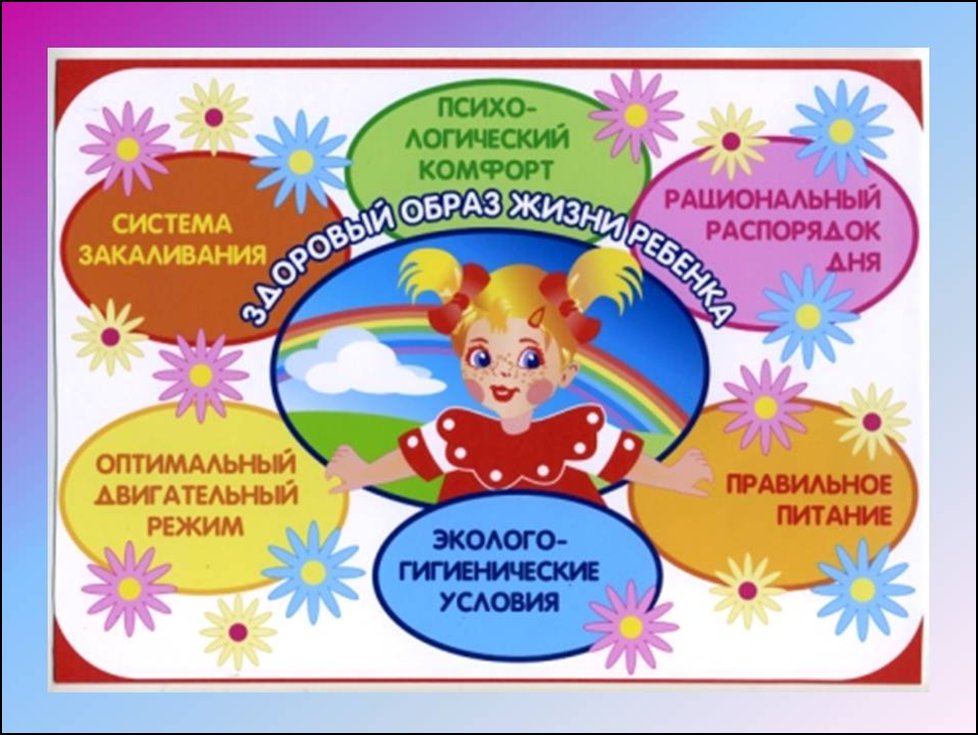 Информация о создании условий для охраны здоровья воспитанников МБДОУ «Новоуральский детский сад «Колосок»Кувандыкского городского округа Оренбургской области»